Выставка «Радуга талантов»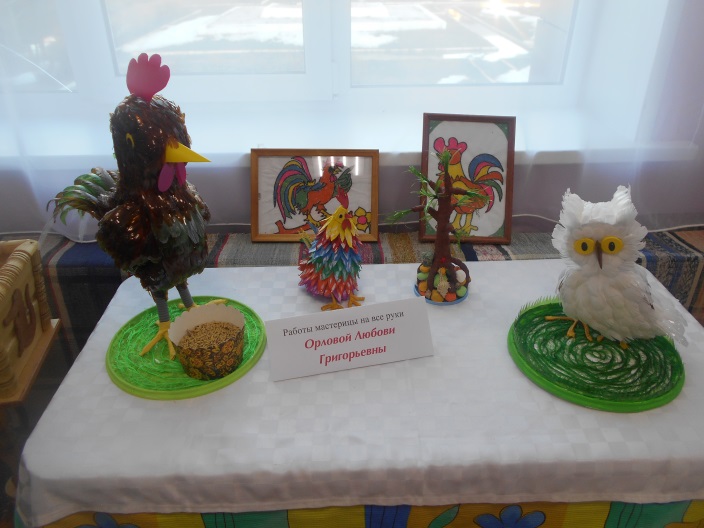 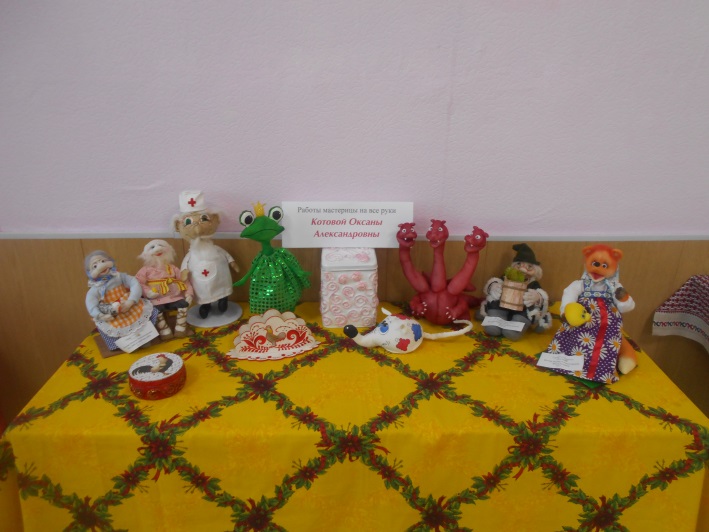 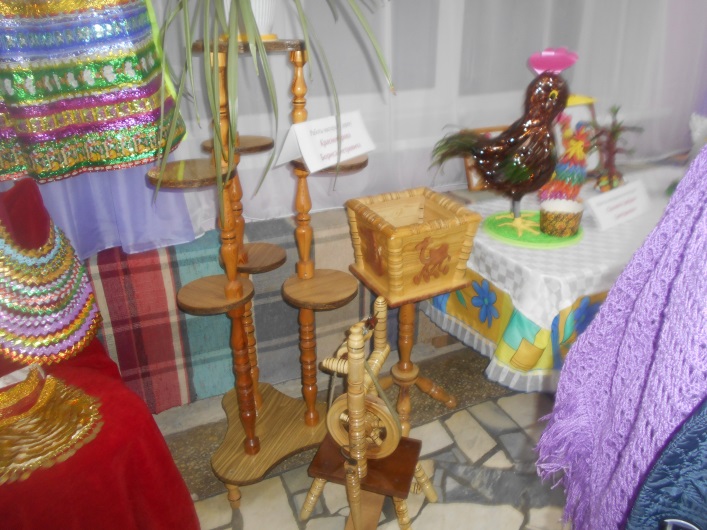 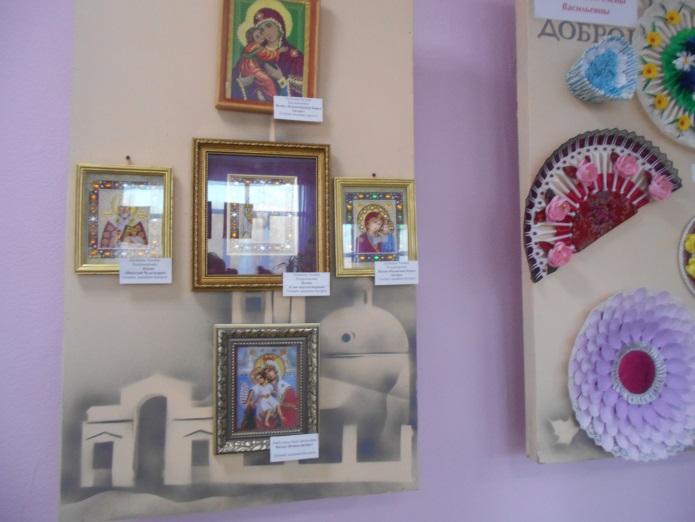 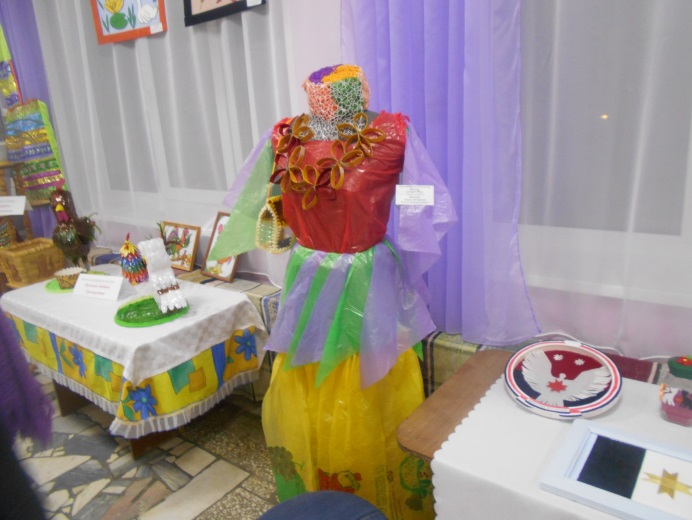 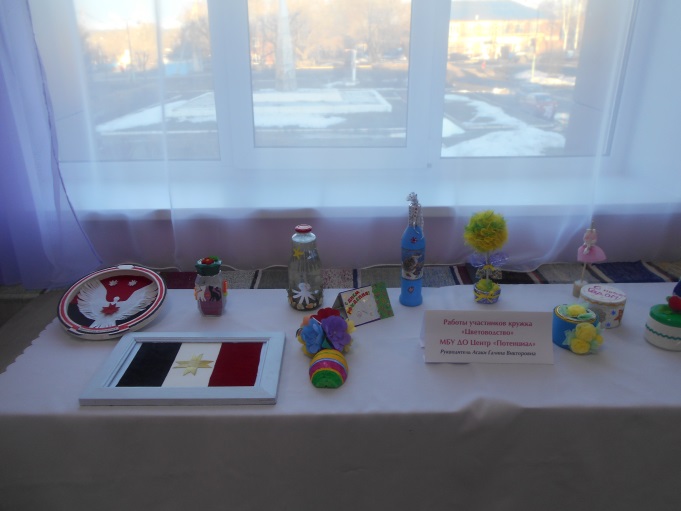 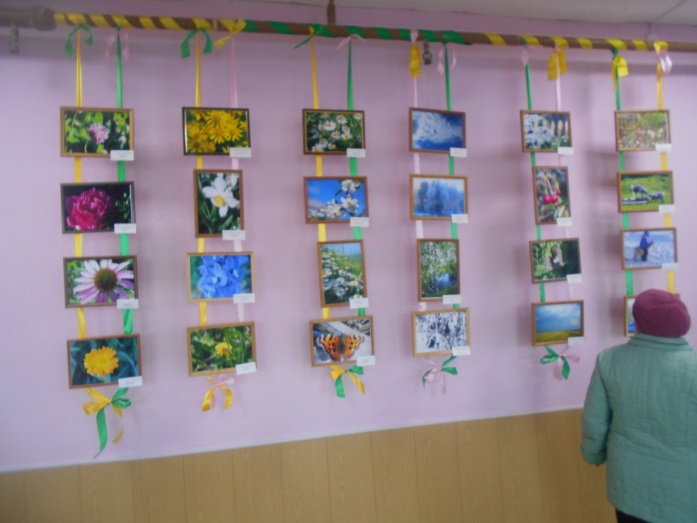 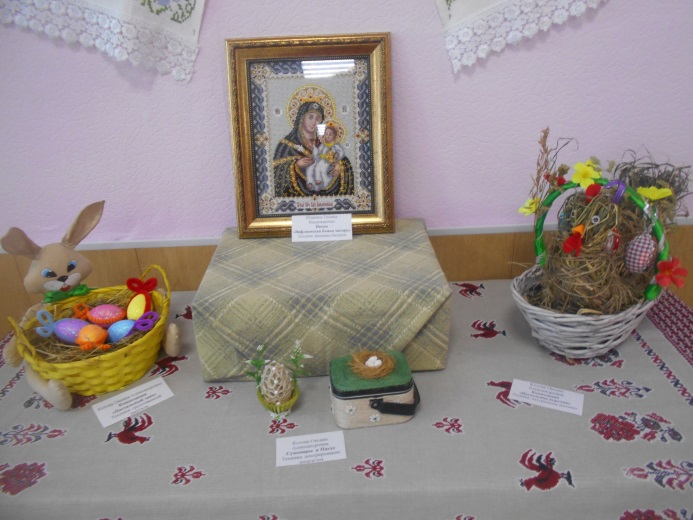 Театрализованный концерт «Деревенский детектив или следствие ведёт…» 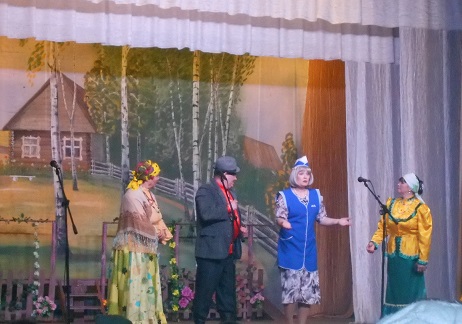 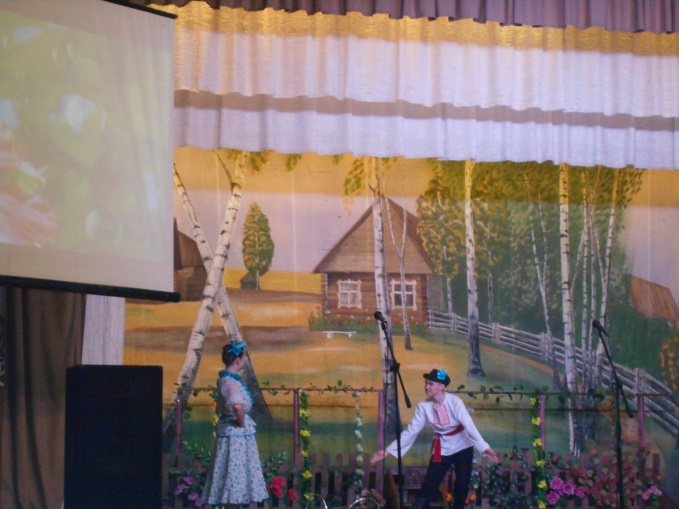 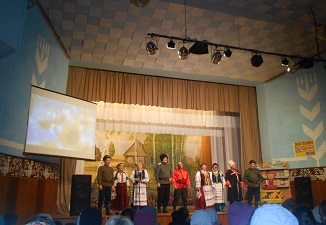 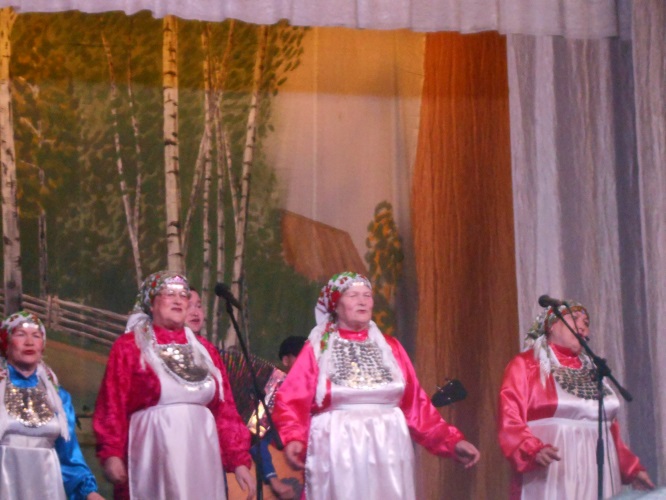 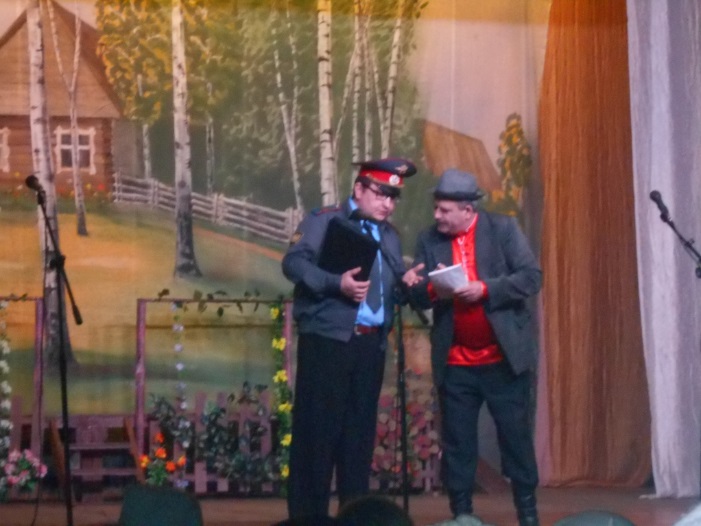 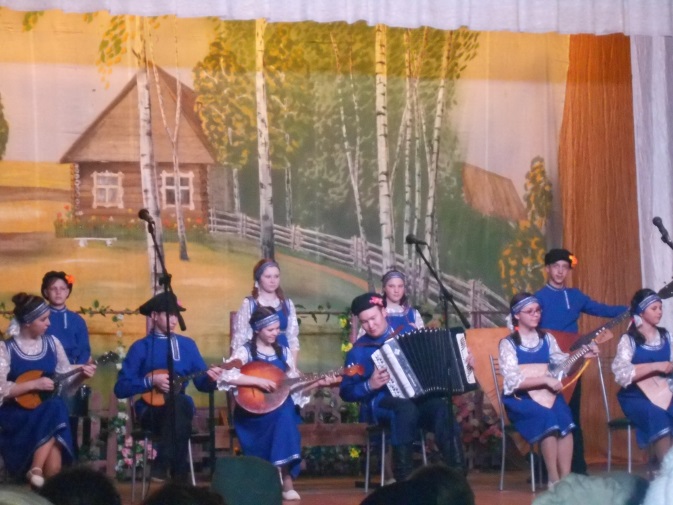 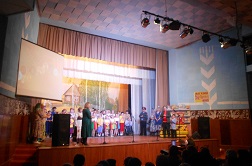 